Publicado en Barcelona el 07/12/2021 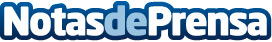 Cada vez más futuros padres y madres buscan en internet un buen nombre para su bebé, por nombresdepersonaEl nombre que se le pone a un bebé al nacer depende de muchos factores. A ellos hay que añadir que la globalización ha hecho que la cantidad de nombres entre los que escoger sea aún mayor. Muchos padres y madres buscan en la red el mejor nombre para el futuro bebéDatos de contacto:Miquel Sintes Rayo679888971Nota de prensa publicada en: https://www.notasdeprensa.es/cada-vez-mas-futuros-padres-y-madres-buscan-en Categorias: Telecomunicaciones Sociedad Madrid http://www.notasdeprensa.es